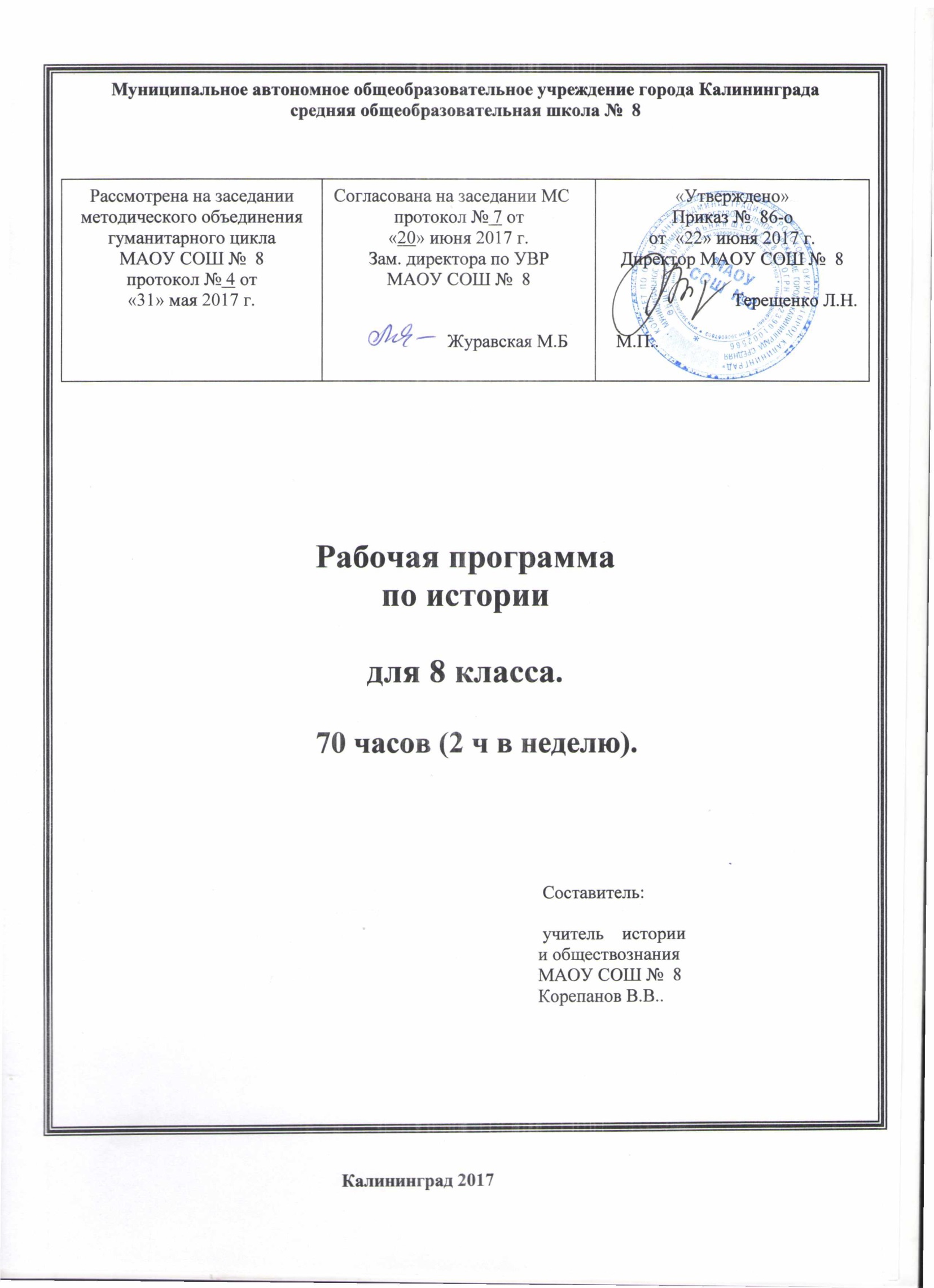 Пояснительная запискаРабочая программа по истории для 8-го класса составлена на основе Примерной программы по истории основного общего образования, образовательной программы МАОУ СОШ №8 города Калининграда на 2017-2018 учебный год для 8-го класса, авторской программы по Всеобщей истории под редакцией А.Я. Юдовской и П.А. Баранова для 8-го класса (М. – Просвещение, 2011) и авторской программы  по истории России под редакцией А.А. Данилова и Л.Г. Косулиной (М. – Просвещение, 2011)Курс истории состоит из 2-х частей – Всеобщая история и история России, изучение которых ведется последовательно из расчета 43 часа – история России и 27 часов – Всеобщая история. Согласно учебному плану МАОУ СОШ №8 на 2017-2018 учебный год рабочая программа по истории в 8-м классе рассчитана на 70 учебных часов (2 раза в неделю).Формы контроля: текущий, промежуточный.Текущий контроль проводится с целью проверки усвоения изучаемого и проверяемого программного материала; содержание которого определяется  с учетом сложности  изучаемого материала, а также особенностей обучающихся класса. В конце учебного года предусмотрено проведение промежуточной аттестации в форме контрольного тестирования.Срок реализации программы: 2017-2018 учебный годСодержание учебного курса истории в 8-м классе.Российское государство на рубеже веков. Территория. Население. Социально-экономическое и политическое развитие.Внутренняя политика в 1801—1806 гг. Император Александр I и его окружение. «Негласный комитет». Начало преобразований. Создание министерств. Указ о «вольных хлебопашцах». Меры по развитию системы образования. Аграрная реформа в Прибалтике. Внешняя политика в 1801—1812 гг. Международное положение России в начале века. Россия в третьей и четвертой антифранцузских коалициях. Тильзитский мир . и его последствия. Войны России с Турцией, Ираном, Швецией. Расширение российского присутствия на Кавказе. Присоединение к России Финляндии и Бессарабии. Разрыв русско-французского союза.Реформаторская деятельность М. М. Сперанского. Личность реформатора и начало его деятельности. Проект политической реформы: замыслы и результаты. Учреждение Государственного совета. Экономические реформы. Отставка М. М. Сперанского: причины и последствия.Отечественная война . Причины и начало войны. Планы и силы сторон. Смоленское сражение. Назначение М. И. Кутузова главнокомандующим. Бородинское сражение и его значение. Оставление Москвы и Тарутинский маневр. Патриотический подъем в русском обществе. Партизанское движение. Гибель «великой армии» Наполеона. Освобождение России от захватчиков. Герои войны. Причины победы России в войне.Заграничные походы русской армии. Внешняя политика России в 1813 —1825 гг. Начало Заграничных походов, его цели. Смерть М. И. Кутузова. Завершение разгрома Наполеона. Россия на Венском конгрессе. Роль и место России в Священном союзе. Восточный вопрос во внешней политике Александра I. Россия и Америка. Внутренняя политика в 1815—1825гг. Перемены во внутриполитическом курсе Александра I. Польская конституция. «Уставная грамота Российской империи» Н. Н. Новосильцева. Усиление политической реакции в начале 1820-х гг. Основные итоги внутренней политики Александра I.Социально-экономическое развитие после Отечественной войны . Экономический кризис 1812—1815 гг. Отмена крепостного права в Прибалтике. Аграрный проект А.А. Аракчеева. Развитие промышленности и торговли. Общественное движение при Александре I. Зарождение организованного общественного движения. Первые тайные общества. Южное и Северное общества. Конституционные проекты П. И. Пестеля и Н. М. Муравьева. Власть и тайные общества.Династический кризис . Выступление декабристов. Смерть Александра I и династический кризис. Восстание 14 декабря . и причины его неудачи. Восстание Черниговского полка на Украине. Следствие и суд над декабристами. Историческое значение и последствия восстания декабристов.Внутренняя политика Николая I. Император Николай I. Укрепление государственного аппарата и социальной опоры самодержавия. Кодификация законодательства. Попытки решения крестьянского вопроса, реформа управления государственными крестьянами П. Д. Киселева. Русская православная церковь и государство. Усиление борьбы с революционными настроениями, основные способы и методы борьбы.  Социально-экономическое развитие в 1820-1850-е гг. Противоречия хозяйственного развития. Начало промышленного переворота, его экономические и социальные последствия. Первые железные дороги и пароходства. Помещичье и крестьянское хозяйства. Финансовая реформа Е. Ф. Канкрина. Торговля. Города. Итоги социально-экономического развития.Внешняя политика Николая I в 1826—1849 гг. Россия и революционное движение в Европе. Польский вопрос. Русско-иранская война 1826—1828 гг. Русско-турецкая война 1828—1829 гг. Обострение русско-английских противоречий. Кавказская война. Мюридизм. Имамат. Движение Шамиля. Россия и Центральная Азия. Общественное движение в годы правления Николая I. Особенности общественного движения 1830—1850-х гг. Консервативное движение. Теория «официальной народности» С. С. Уварова. Либеральное движение. Западники и славянофилы о прошлом, настоящем и будущем России. Революционное движение. Кружки 1820-1830-х гг. Петрашевцы. Теория «общинного социализма» А. И. Герцена. Крымская война 1853—1856 гг. Обострение Восточного вопроса. Цели, силы и планы сторон. Начальный этап войны. Вступление в войну Англии и Франции. Оборона  Севастополя. П. С. Нахимов,  В. А. Корнилов, В. И. Истомин.  Кавказский фронт. Парижский мир . Итоги войны.Образование и наука. Развитие образования, его сословный характер. Открытия русских ученых в биологии, медицине, геологии, астрономии, математике, физике, химии. Внедрение научных и технических новшеств в производство. Русские первооткрыватели и путешественники. Кругосветные экспедиции И. Ф. Крузенштерна и Ю. Ф. Лисянского, Ф. Ф. Беллинсгаузена и М. П. Лазарева. Открытие Антарктиды. Освоение Русской Америки. Дальневосточные экспедиции. Русское географическое общество.Художественная культура. Особенности и основные стили в художественной культуре (классицизм, сентиментализм, романтизм, реализм). Национальные корни отечественной культуры и западные влияния. Золотой век русской литературы: писатели и их произведения. Театр. Становление национальной музыкальной школы. Живопись: стили, жанры, художники. Архитектура: стили, зодчие и их произведения. Вклад российской культуры первой половины XIX в. в мировую культуру.Быт и обычаи. Особенности жилища, одежды, питания разных слоев населения. Досуг. Семья и семейные обряды. Начало царствования Александра II. Личность Александра II  и начало его правления. Предпосылки и причины отмены крепостного права. Смягчение политического режима. Радикалы, либералы, консерваторы: планы и проекты переустройства России.Крестьянская реформа . Подготовка крестьянской реформы. Великий князь Константин Николаевич и Я. И. Ростовцев. Основные положения крестьянской реформы . Значение отмены крепостного права.Либеральные реформы 1860—1870-х гг. Земская и городская реформы. Создание местного самоуправления. Судебная реформа. Военные реформы. Реформы в сфере просвещения. Претворение реформ в жизнь. Борьба консервативной и либеральной группировок в правительстве. «Диктатура сердца» М. Т. Лорис-Меликова и его проект реформ.Социально-экономическое развитие после отмены крепостного права. Перестройка сельскохозяйственного и промышленного производства. Реорганизация финансово-кредитной системы. «Железнодорожная горячка». Завершение промышленного переворота, его последствия. Изменения в социальной структуре общества: формирование буржуазии, рост пролетариата.Общественное движение: либералы и консерваторы. Особенности российского либерализма середины 1850-х — начала 1860-х гг. Тверской адрес . Разногласия в либеральном движении. Земский конституционализм. Консерваторы и реформы. Зарождение революционного народничества и его идеология. Причины роста революционного движения. Революционные народники конца 1850-х – начала 1860-х гг. Н. Г. Чернышевский. Первая «Земля и воля». Теоретики революционного народничества: М. А. Бакунин, П. Л. Лавров, П. Н. Ткачев. Революционное народничество второй половины 1860-х – начала 1880-х гг. Народнические организации второй половины 1860-х — начала 1870-х гг. С. Г. Нечаев и «нечаевщина». «Хождение в народ», вторая «Земля и воля». Первые рабочие организации. Раскол «Земли и воли». «Народная воля». Террор. Убийство Александра П.Внешняя политика Александра II. Основные направления внешней политики России в 1860—1870-х гг. А. М. Горчаков. Европейская политика России. Завершение Кавказской войны. Политика России в Средней Азии. Дальневосточная политика. Продажа Аляски.Русско-турецкая война 1877—1878 гг. Причины войны, ход военных действий, итоги. М. Д. Скобелев. Сан-Стефанский мир и Берлинский конгресс. Причины победы России в войне. Роль России в освобождении балканских народов от османского ига.Внутренняя политика Александра III. Личность Александра III. Начало нового царствования. К. П. Победоносцев. Попытки решения крестьянского вопроса. Начало рабочего законодательства. Меры по борьбе с «крамолой». Политика в области просвещения и печати. Укрепление положения дворянства. Наступление на местное самоуправление. Национальная и религиозная политика Александра III.Экономическое развитие в годы правления Александра III. Общая характеристика экономической политики Александра III. Деятельность Н. X. Бунге. Экономическая политика И. А. Вышнеградского. Начало государственной деятельности С. Ю. Витте. «Золотое десятилетие» русской промышленности. Состояние сельского хозяйства.Положение основных слоев общества. Социальная структура пореформенного общества. Крестьянская община. Усиление процесса расслоения крестьянства. Изменения в образе жизни пореформенного крестьянства. Размывание дворянского сословия. Дворянское предпринимательство. Социальный облик российской буржуазии. Меценатство и благотворительность. Особенности российского пролетариата. Положение и роль духовенства. Разночинная интеллигенция. Казачество. Общественное движение в 80—90-х гг. XIX в. Кризис революционного народничества. Изменения в либеральном движении. Усиление позиций консерваторов. Распространение марксизма в России, зарождение российской социал-демократии. Внешняя политика Александра III. Приоритеты и основные направления внешней политики Александра III. Ослабление российского влияния на Балканах. Поиск союзников в Европе. Сближение России и Франции. Азиатская политика России.Просвещение и наука. Развитие образования: достижения и проблемы.  Успехи естественных, физико-математических и прикладных наук. Важнейшие достижения российских ученых, их вклад в мировую науку и технику. Развитие географических знаний и гуманитарных наук. С. М. Соловьев и В. О. Ключевский. Литература и изобразительное искусство. Критический реализм в литературе. Живопись: академизм и реализм. Общественно-политическое значение деятельности передвижников. Скульптура. Архитектура, музыка, театр, народное творчество. Основные архитектурные стили. «Могучая кучка» и П. И. Чайковский, их значение для развития русской и зарубежной музыки. Русская опера. Мировое значение русской музыки. Успехи музыкального образования. Русский драматический театр и его значение в развитии культуры и общественной жизни. Художественные промыслы, их хозяйственное и культурное значение.  Быт: новые черты в жизни города и деревни. Рост населения. Урбанизация. Изменение облика городов. Развитие связи и городского транспорта. Жизнь и быт городских «верхов» и окраин. Досуг горожан. Изменения в деревенской жизни.От традиционного общества  к обществу индустриальному. Модернизация – процесс разрушения традиционного общества.Основные черты индустриального  общества(классического капитализма): свобода, господство товарного производства, рыночных отношений, конкуренция, быстрая техническая модернизация. Завершение промышленного переворота.Время технического прогресса.  Успехи машиностроения. Переворот в средствах транспорта. Дорожное строительство. Военная техника. Новые источники энергии. Капитализм свободной конкуренции. Усиление процесса концентрации производства и капиталов. Возрастание роли банков. Формы слияния предприятий. Корпорации и монополии. Монополистический капитализм. Империализм и его черты.Рост городов. Изменения в структуре населения индустриального общества.Миграция и эмиграция населения. Аристократия старая и новая. Новая буржуазия. Средний класс. Рабочий класс. Женское движение за уравнение в правах.Материальная культура и изменения в повседневной жизни общества. Новые условия быта. Изменения моды. Новые развлечения.Развитие науки в XIXв. Открытия в области математики, физики, химии, биологии, медицины. Наука на службе у человекаИдейные течения в обществознании. Либерализм и консерватизм. Социалистические учения. Революционный социализм – марксизм. Рождение ревизионизма. 1 Интернационал.Франция в период консульства и империи. Режим личной власти Наполеона Бонапарта. Наполеоновская империя. Внутренняя политика консульства и империи. Французский гражданский кодекс. Завоевательные войны консульства и  империи. Причины ослабления империи Наполеона Бонапарта. Поход в Россию. Крушение Наполеоновской империи. Решения венского конгресса как основа новой системы международных отношений.Франция: экономическая жизнь и политическое устройство после  Реставрации Бурбонов. Революция 1830г. Кризис Июльской монархии. Выступления лионских ткачей. Революция 1848г.Англия в первой половине XIXв.Политическая борьба. Парламентская реформа 1832г. Установление законченного парламентского режима. Чартистское движение. Англия – мастерская мира. От чартизма к почтительности. Внешняя политика Англии.Борьба за объединение Германии.  Вильгельм 1 и Отто фон Бисмарк. Соперничество Пруссии с Австрией за лидерство среди немецких государств. Война с Австрией и победа при Садове.  Образование Северо-германского Союза.Борьба за независимость и национальное объединение Италии. К.Кавур. Революционная деятельность Д.Гарибальди и политика Д.Мадзини. Национальное объединение Италии.Франко-прусская война и Парижская коммуна. Падение второй империи. Третья республика во Франции. Завершение объединения Германии и провозглашение Германской империи. Парижская коммуна.Германская империя. Политическое устройство. Причины гегемонии Пруссии  в  составе империи. Быстрое экономическое развитие. Юнкерство и крестьянство. Борьба Бисмарка с внутренней оппозицией. «Исключительный закон против социалистов» Политика «нового курса» - социальные реформы. Вильгельм II – человек больших неожиданностей. Национализм. Подготовка к войне.Создание Британской империи.  Английский парламент. Черты гражданского  общества.  Бенджамин Дизраели и вторая избирательная реформа 1867г. Пора реформ. Особенности экономического развития Великобритании. Рождение лейбористской партии. Дэвид Ллойд Джордж. Третья республика во Франции.  Особенности экономического развития. От свободной конкуренции к капитализму организованному. Усиленный вывоз капитала. Особенности политического развития. Демократические реформы. Франция – первое светское государство среди европейских государств	 Коррупция гос. аппарата. Дело Дрейфуса.Италия: время реформ и колониальных захватов. Конституционная монархия. Причины медленного развития капитализма. Эмиграция – плата за отсталость страны. Движения протеста. Эра либерализма. Переход к реформам. Джованни Джолитти. Внешняя политика и колониальные войны. Австро-Венгрия.«Лоскутная империя» Развитие национальных культур и самосознания народов. «Национальное возрождение» славянских народов Австрийской империи. «Весна народов» в империи Габсбургов. Политическое устройство Австро-Венгрии. Национальный вопрос. Начало промышленной революции. Внешняя политика.США  в 19 в.  Увеличение территории США.  «Земельная лихорадка» Особенности промышленного переворота.  Идеал американского  общества  - фермер «человек, у которого нет хозяина». Плантационное рабовладельческое хозяйство на Юге. Гражданская война. Отмена рабства. Закон о гомстедах.США в период монополистического капитализма. Экономическое развитие после гражданской войны. Господство трестов. Президентская республика. АФТ. Теодор Рузвельт и политика реформ. Доктрина Монро. Агрессивная внешняя политика США.Япония. Кризис традиционализма. Открытие Японии европейскими державами. Революция Мэйдзи. Эпоха модернизации.Индия. Особенности колониального режима в Индии. Насильственное разрушение традиционного  общества. Восстание 1857-1859гг. Аграрное перенаселение страны. Голод и эпидемии. Индийский национальный конгресс.Тематическое планирование курса истории в 8-м классеПоурочное планирование курса истории в 8-м классеПеречень учебно-методического комплекта по истории в 8-м классе.Юдовская А.Я., Баранов П.А. Всеобщая история. История Нового времени, 1800-1913 – М.: Просвещение, 2011. – 270 с.Юдовская А.Я., Ванюшкина Л.М. Поурочные разработки к учебнику «Новая история. 1800-1913». Книга для учителя. – М., Просвещение, 2002. – 206с.Волков К.В. Тесты по Новой истории. 8 класс. – М., Экзамен, 2006.А.А. Данилов, Л.Г. Косулина История России. XIX век. Учебник для 8 класса общеобразовательных учреждений – М.: Просвещение, 2011А. А. Данилов, Л. Г. Косулина. Поурочные разработки к учебнику «История России. XIX век» 8 класс, Книга для учителяКарты по истории Нового времени (1800-1913гг.);Наглядные пособия (плакаты, схемы, портреты)Дидактический материал (раздаточный материал).Алексашкина А.Н. 1000 вопросов и ответов по истории. – М., АСТ 1997.http://www.worldhist.ru/links/298/http://historyatlas.narod.ru/Всеобщая история. История Нового времени. 8 класс. Учебное электронное изданиеФильм «Патриот» (электронный носитель)Фильм «Шок и трепет. История электричества» (электронный носитель).Фильм «Шкала времени. Юная Виктория» (электронный носитель).Фильм «Убийство Авраама Линкольна» (электронный носитель).Соловьёв К.А., Поурочные разработки по Новой истории 1800-1900 годы. 8 класс. – М., ВАКО, 2006. – 190с.Новая и новейшая история стран Европы и Америки. Первый период.- М.:Высшая школа, 1986.-351 стр.Захарова Л.Г. Самодержавие и отмена крепостного права в России. 1856 – ., 1984.Мироненко С.В. Самодержавие и реформы: политическая борьба в России в начале ХIХ в. М., 1989.Российские самодержцы. М., 1992.Яковер Л.Б. Краткий справочник по Отечественной истории. – М.: Образование и бизнес, 1994. -122с.Сперанский М.М. Проекты и записки. М., 1958.Федоров В.А. Декабристы и их время. М., 1992.Кулагин А.И. Правители России С. 1994Кириллов В.В. Курс истории России XVI – XX веков. - М.: Аквариум, 1998.- 256 с.Российский исторический журнал «Родина»http://900igr.net/prezentatsii/istorijahttp://statehistory.ru/http://www.iriran.ru/http://www.istorya.ru/Фильм «Война и мир» (на электронном носителе)Фильм «Евгений Онегин» (на электронном носителе)Фильм «Турецкий гамбит» (на электронном носителе)№ п/пРаздел программы или темаКол-во часов на изучение раздела (темы)Практическая часть раздела (темы) программыСроки проведения1Россия в первой половине XIX в.21Сентябрь - ноябрь2Россия во второй половине XIX в.22Ноябрь - январь3Введение в позднее Новое время1Январь 4Становление индустриального общества8Февраль - март5Строительство новой Европы8Март - апрель6Страны Западной Европы на рубеже XIX-XX вв. Успехи и проблемы индустриального общества5Апрель - май 7Северная Америка2Май 8Традиционные общества в 19 веке: новый этап колониализма.2Май 9Промежуточная аттестация1МайИтогоИтого70№ п/п1-70Тема урокаДополнительные сведения№ п/п1-70Тема урокаДополнительные сведения1Внутренняя политика Александра I в 1801-1806 гг.2Внешняя политика в 1801-1812 гг.3Реформаторская деятельность М.М. Сперанского.4-5Отечественная война 1812 г.6Заграничные походы русской армии. Внешняя политика в 1813-1825 гг.7Внутренняя политика Александра I в 1815-1825 гг.8Социально-экономическое развитие после Отечественной войны 1812 г.9Общественное движение при Александре I.10Династический кризис 1825 г. Выступление декабристов.11Внутренняя политика Николая I.12Обобщающий урок по теме «Правление Александра I»13Социально-экономическое развитие  в 20-50-е гг. XIX в.14Внешняя политика Николая I в 1826-1849 гг.15Кавказская война16Общественное движение в годы правления Николая I17Западники и славянофилы18Крымская война 1856-1853 гг. Оборона Севастополя.19Образование и наука. Русские первооткрыватели и путешественники20Художественная культура.21Быт и обычаи.22Накануне отмены крепостного права23Крестьянская реформа 1861 г. 24-25Либеральные реформы 60-70-х гг. XIX в.26Социально-экономическое развитие после отмены крепостного права.27Общественное движение: либералы и консерваторы.28Зарождение революционного народничества и его идеология.29Революционное народничество второй половины 60-х – начала 80-х гг. XIX в.30Внешняя политика Александра II.31Русско-турецкая война 1877-1878 гг.32Обобщающий урок по теме «Правление Александра II»33-34Внутренняя политика Александра III.35Экономическое развитие в годы правления Александра III.36-37Положение основных слоёв общества.38Общественное движение в 80-90-х  гг. XIX в.39Внешняя политика Александра III.40Просвещение и наука.41Литература и изобразительное искусство.42Архитектура, музыка, театр, народное творчество. 43Быт: новые черты в жизни города и деревни.44Введение в позднее Новое время45Индустриальная революция: достижения и проблемы. Экономические отношения46Индустриальное общество: новые проблемы и новые ценности.47Человек в изменившемся мире: материальная культура и повседневность.48Наука: создание научной картины мира.49XIX век в зеркале художественных исканий. Литература.50Искусство XIX в. в поисках новой картины мира.51-52Либералы, консерваторы и социалисты: какими должно быть общество и государство.53Консульство и образование наполеоновской империи.54Разгром империи Наполеона. Венский конгресс.55Англия: сложный путь к величию и процветанию.56Франция Бурбонов и Орлеанов: от революции 1830 г. к новому политическому кризису.57Франция: революция 1848 г. и Вторая империя.58Германия: на пути к единству.59 Италия в 19 веке.60Война, изменившая карту Европы. Парижская коммуна.61Германская империя на рубеже веков.62Великобритания: конец Викторианской эпохи.63Промежуточная аттестация64Франция: Третья республика.65Италия: время реформ и колониальных захватов.66От Австрийской империи к Австро-Венгрии67США в XIX веке: модернизация, отмена рабства и сохранение республики.68США: империализм и вступление в мировую политику.69Япония на пути модернизации: «восточная мораль – западная техника».70Индия: насильственное разрушение традиционного общества.